Outdoor Education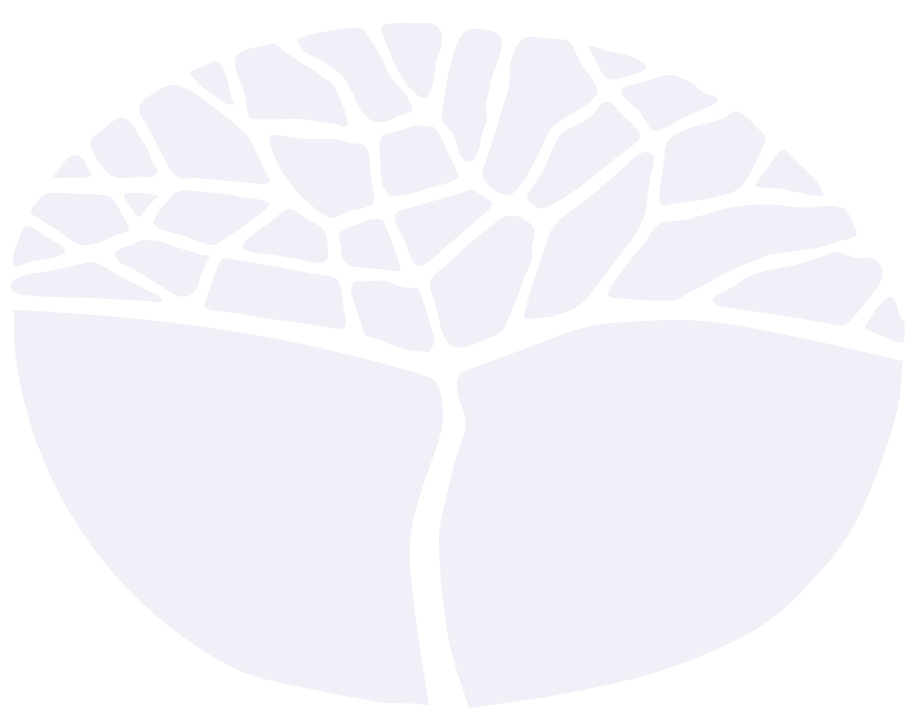 General courseExternally set taskSample 2016Note: This Externally set task sample is based on the following content from Unit 3 of the General Year 12 syllabus.Self and othersLeadershipcharacteristics of telling, selling, delegating, testing, consulting and joining leadership methods personal skills in delivering a briefingestablishing authoritybuilding relationshipslisteningcompetence in speaking publiclyIn future years, this information will be provided late in Term 3 of the year prior to the conduct of the Externally set task. This will enable teachers to tailor their teaching and learning program to ensure that the content is delivered prior to the students undertaking the task in Term 2 of Year 12.Copyright© School Curriculum and Standards Authority, 2014This document – apart from any third party copyright material contained in it – may be freely copied, or communicated on an intranet, for non-commercial purposes in educational institutions, provided that the School Curriculum and Standards Authority is acknowledged as the copyright owner, and that the Authority’s moral rights are not infringed.Copying or communication for any other purpose can be done only within the terms of the Copyright Act 1968 or with prior written permission of the School Curriculum and Standards Authority. Copying or communication of any third party copyright material can be done only within the terms of the Copyright Act 1968 or with permission of the copyright owners.Any content in this document that has been derived from the Australian Curriculum may be used under the terms of the Creative Commons Attribution-NonCommercial 3.0 Australia licenceDisclaimerAny resources such as texts, websites and so on that may be referred to in this document are provided as examples of resources that teachers can use to support their learning programs. Their inclusion does not imply that they are mandatory or that they are the only resources relevant to the course.Outdoor EducationExternally set task Working time for the task: 	60 minutesTotal marks:	30 marksWeighting: 	15% of the school mark 1(a) 	Reflect on a debrief you have participated in and describe how the leaders have used each of the following personal skills:Establishing authorityBuilding relationshipsListeningCompetence in public speaking. 	(8 marks)Establishing authority:________________________________________________________________________________________________________________________________________________________________________________________________________________________________________________________________________________________________________________________________________________________________________________________________________________________________________________________________________________________________Building relationships:________________________________________________________________________________________________________________________________________________________________________________________________________________________________________________________________________________________________________________________________________________________________________________________________________________________________________________________________________________________________Listening:________________________________________________________________________________________________________________________________________________________________________________________________________________________________________________________________________________________________________________________________________________________________________________________________________________________________________________________________________________________________Competence in public speaking:________________________________________________________________________________________________________________________________________________________________________________________________________________________________________________________________________________________________________________________________________________________________________________________________________________________________________________________________________________________________(b)	Provide an example of how each skill was used in the debrief.	(4 marks)________________________________________________________________________________________________________________________________________________________________________________________________________________________________________________________________________________________________________________________________________________________________________________________________________________________________________________________________________________________________________________________________________________________________________________________________________________________________________________________________________________________________________________________________________________2(a)	Provide a detailed description of each of the six (6) leadership methods below. 	(6 marks)Telling:________________________________________________________________________________________________________________________________________________________________________________________________________________________________________________________________________________________________________________________________Selling:________________________________________________________________________________________________________________________________________________________________________________________________________________________________________________________________________________________________________________________________Delegating:________________________________________________________________________________________________________________________________________________________________________________________________________________________________________________________________________________________________________________________________Testing:________________________________________________________________________________________________________________________________________________________________________________________________________________________________________________________________________________________________________________________________Consulting:________________________________________________________________________________________________________________________________________________________________________________________________________________________________________________________________________________________________________________________________Joining:________________________________________________________________________________________________________________________________________________________________________________________________________________________________________________________________________________________________________________________________(b)	Reflect on an expedition you have participated in and provide an example of how each leadership method was applied by a leader.	(6 marks)________________________________________________________________________________________________________________________________________________________________________________________________________________________________________________________________________________________________________________________________________________________________________________________________________________________________________________________________________________________________________________________________________________________________________________________________________________________________________________________________________________________________________________________________________________________________________________________________________________________________________________________________________________________________________________________________________________________________________________________________________________________________________________________________________________________________________________________________________________________________(c)	Select two (2) of the leadership methods discussed above. Compare the two methods, select the most effective and justify your decision providing two (2) relevant examples.	(6 marks)________________________________________________________________________________________________________________________________________________________________________________________________________________________________________________________________________________________________________________________________________________________________________________________________________________________________________________________________________________________________________________________________________________________________________________________________________________________________________________________________________________________________________________________________________________________________________________________________________________________________________________________________________________________________________________________________________________________________________________________________________________________________________________________________________________________________________________________________________________________________________________________________________________________________________________________________________________________________________________________________